PRIMARY 4TASK – To learn about the points of the compass.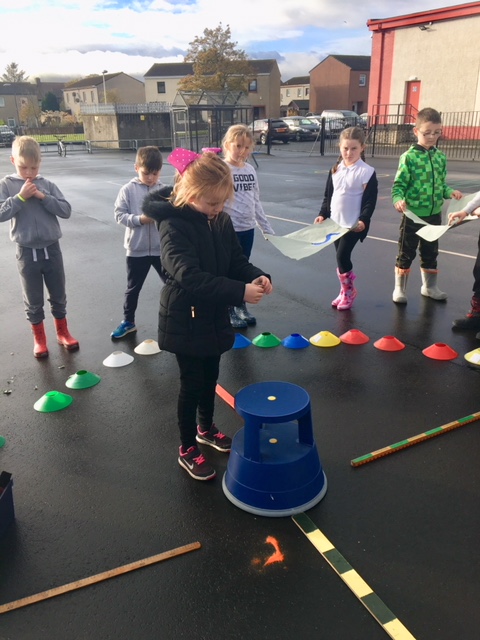 “We are finding out about North , South, East and West.”“We’ve been doing this for maths in our class.”“Outside we can make a ginormous compass!”“It helps us with team work, friendships and respecting each other.”  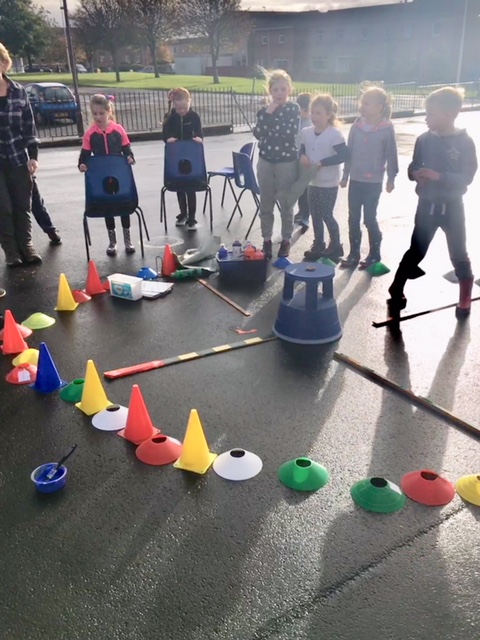 